Саудовская Аравия. Изучение процесса индустриализации и используемых промышленных политик в Саудовской Аравии для диверсификации экономики очень важно для понимания возможностей и угроз до Казахстана на этом пути. Обе страны похожи с точки зрения доминирования нефти как основы экономического развития, численности населения и его плотности в начале развития Саудовской Аравии. Нефть составляет основу экономики Саудовской Аравии. На ее долю в 2013 году приходилось 45% ВВП, 80% бюджетных доходов и 90% экспортных доходов. Доля нефтяной ренты в ВВП в 2013 году составила 44,3%.Производство нефти позволяет правительству субсидировать обрабатывающую промышленность, сельское хозяйство и услуги в большей части частного сектора. Правительство официально занимается диверсификацией экономики со времен нефтяного бума. Экономическое развитие страны проводится на базе пятилетних планов развития, первый из которых был принят в 1970 году. Саудовской Аравии удалось достигнуть значительных результатов в индустриализации. Доля обрабатывающей промышленности выросла с 4% в 1980 году до пика в 11% в 2010 и слегка уменьшилась до 10,1% в 2012 году на фоне постоянно повышающегося тренда цены на нефть.К началу 1970-х в Королевстве копились достаточные резервы для начала развития страны. Правительство начало осознавать необходимость изменения структуры экономики, главным образом, для обеспечения занятости и продовольственной безопасности.  Первый план экономического развития был нацелен в первую очередь на развитие базовой инфраструктуры и аграрного сектора для обеспечения продовольственной безопасности. Несмотря на концентрацию усилий на инфраструктуре и сельском хозяйстве, уже в первом плане были определены отрасли промышленности, которые будут развиваться в первую очередь:НефтепераработкаНефтехимияПроизводство удобренийГорнодобывающая промышленностьПроизводство базовых металловЛюбые сектора обрабатывающей промышленностиСтроительная отрасльНа годы нефтяного бума пришлись реализация второго и третьего планов развития. Королевство воспользовалось резко возросшими доходами от нефти для начала массированных инвестиций в индустриализацию и создание энерго- и ресурсозатратных производств и регионального процессинга. В рамках второго пятилетнего плана была начата активная индустриализация. Важнейшими событиями этого периода стали: создание королевским указом компании Saudi Basic Industries Corporation (SABIC) для производства из попутных продуктов нефтедобычи полимеров, химической продукции и удобрений и создание и развитие индустриальных городов Джубали и Янбу. Кроме того, Petromin продолжил развитие нефтеперерабатывающих мощностей по выпуску смазочных материалов, а Saudi Arabian Fertilizer Company (SAFC) увеличивала производство удобрений. Однако на конец периода в 1980 году доля обрабатывающей промышленности в ВВП (4,1%) упала в два раза по сравнению с 1970 годом (8,3%). Третий план развития начался в период высоких цен на нефть. В рамках третьего плана продолжилось последовательное развитие основных игроков в базовых отраслях. Планируется строительство базовых нефтехимических производств по выпуску этилена, метанола и мочевины, проектные работы по которым были выполнены в течение второго плана. Для реализации этого планировалось привлечение партнеров для организации совместных предприятий с SABIC. Продолжалось развитие Джубали и Янбу как двух основных мест для производства продукции из углеводородов.Правительство продолжало строить открытую экономику с ориентацией на частный сектор, обеспечивая необходимые инициативы, стимулы, льготы и преференции для привлечения частных партнеров, беря на себя, в том числе, риски по финансированию и развитию проектов, где такие партнеры не находились.Реализация четвертого плана началась в условиях резкого падения цен на нефть, сокращения добычи в четыре раза и сопутствующему уменьшению возможностей по финансированию и субсидированию секторов экономики. В рамках четвертого пятилетнего плана были заложены основные принципы экономического развития:индустриализация для преодоления двойственности нефтяного богатства как источника экономического могущества, с одной стороны, так и слабости экономики, зависящей от одного продукта и вносящей неопределенность в планирование из-за цикличности;использование технологий, тесно связанных со страновыми преимуществами и имеющих потенциал для развития науки и инноваций;построение свободной экономики, гармонизированной с принципами ислама, где государство будет играть лидирующую роль ограниченное количество времени. В Таблице 3 приведены основные этапы индустриализации Саудовской Аравии. Таким образом, анализ экономических планов развития позволяет сделать следующий выводы по проводимой промышленной политике для индустриализации в Саудовской Аравии:Опережающее инфраструктурное развитие. Построение как общей, так и специализированной промышленной инфраструктуры. Были созданы специальные индустриальные города во всех провинциях королевства. Государство обеспечивало их необходимой инфраструктурой как промышленной, так и социальной. Наиболее ярким примером является постоянное развитие двух основных индустриальных городов Джубали и Янбу, для развития которых была образована специальная Королевская комиссия, наделенная необходимыми полномочиями и бюджетами. Эти два города стали важнейшими точками для развития базовых отраслей промышленности и родиной SABIC.Государство щедро поддерживало развитие обрабатывающей промышленности через предоставление финансовых ресурсов из различных государственных фондов, наиболее известным из которых является Saudi Industrial Development Fund (SIDF). Однако относительно невысокий уровень инвестиций в экономике не дает перейти от этапа, движимого факторами, к этапу развития, движимому инвестициями (рис. 5). Для привлечения инвестиций и использования страновых преимуществ государство субсидирует цены на сырье для обрабатывающей промышленности. Так, например, на газ, используемый для производства нефтехимической продукции последнего времени, действовал тариф в 0,75 доллара США за 1 миллион BTU, что было в несколько раз ниже, чем, например, в США даже после «сланцевой революции». Стоимость электроэнергии также субсидируется для промышленности. Существует зависимость между темпом роста обрабатывающей индустрии и финансовыми возможностями государства по поддержке обрабатывающей промышленности и цикличностью сырьевых рынков (рис. 6). Это еще раз подтверждает нахождение Саудовской Аравии на этапе, движимом факторами, несмотря на уровень ВВП на душу населения, соответствующий развитым странам. Государство последовательно следует принципу построения свободной рыночной экономики. В области человеческих ресурсов государство проводило достаточно либеральную политику, принимая условия по использованию иностранной рабочей силы для реализации проектов, где количества, квалификации и навыков местных жителей не хватало.По мере развития базовых отраслей государство начало уделять большое внимание инновационному развитию, строя национальную инновационную систему вокруг крупных компаний и инвестируя в образование и НИОКР. Промышленность является главным потребителем инноваций.Являясь крупным заказчиком, государство в полной мере использовало программы экономического офсета для индустриализации.Таким образом, промышленная политика Саудовской Аравии строится на двух основных факторах: доступ к ресурсам и доступ к финансам. Пока еще рано говорить о глубокой диверсификации экономики, но государство последовательно решает эту задачу.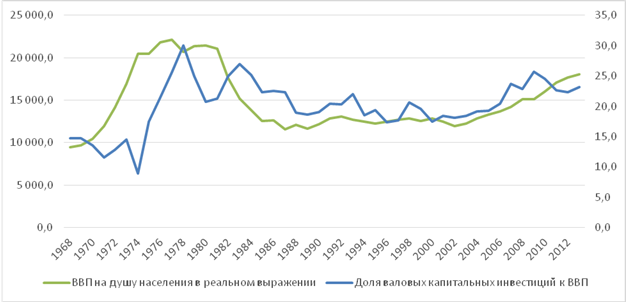 Рис. 5. Экономический рост и валовые капитальные инвестиции Саудовской Аравии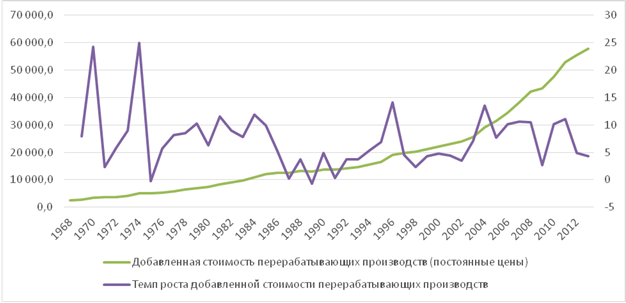 Рис. 6. Развитие перерабатывающих производств Саудовской АравииТаблица 3. Краткая характеристика этапов и подходов индустриальной политики Саудовской АравииПериодПодходы индустриальной политики1970-1980Вертикальная политика. Основной фокус: - развитие базовой инфраструктуры и аграрного сектора; - углубление переработки сырья государственными отраслевыми корпорациями.Приоритетные сектора: базовые отрасли – нефтепереработка, нефтехимия, производство удобрений, горнодобывающая промышленность, производство базовых металлов, строительный сектор, прочие сектора обрабатывающей промышленностиКлючевые меры: массивные инвестиции, государственные корпорации.1980 – настоящее времяВертикальная политика.Основной фокус: последовательное развитие основных игроков в базовых отраслях, привлечение партнеров для организации совместных предприятий с государственными компаниями; использование технологий, тесно связанных со страновыми преимуществами и имеющих потенциал для развития науки и инноваций; развитие человеческих ресурсов.Ключевые меры: массивные инвестиции государственных фондов, деятельность государственных корпораций, специальные индустриальные города, субсидирование цены на сырье для обрабатывающей промышленности, инновационное стимулирование, инвестиции в образование.